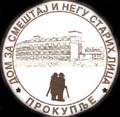               Дом за смештај и негу старих лица „Прокупље“           Адреса: Арсенија Чарнојевића 51, 18400 ПрокупљеЖР:84022066755; ПИБ:100413582; МБ:07345925; Шифра делатности: 87.30Тел. 027/321-344; Факс – 027/329-517; Email:prokupljedsn@minrzs.gov.rsКОНКУРСНА ДОКУМЕНТАЦИЈАу поступку јавне набавке добара мале вредности НАБАВКА ОПРЕМЕ ЗА ВЕШЕРАЈ И КУХИЊУ  ЈН. бр. 7-Д/15Прокупље, децембар  2015 годинеНа основу чл. 39. и 61. Закона о јавним набавкама („Сл. гласник РС” бр. 124/2012, у даљем тексту: Закон), чл. 6. Правилника о обавезним елементима конкурсне документације у поступцима јавних набавки и начину доказивања испуњености услова („Сл. гласник РС” бр. 29/2013), Одлуке о покретању поступка јавне набавке број 01-1015/1  од 03.12.2015 и Решења   о образовању комисије за јавну набавку бр. 01-1016  од   03.12.2015 припремљена је:КОНКУРСНА ДОКУМЕНТАЦИЈА                                                                                                                                             за јавну набавку мале вредности – Набавка опреме за вешерај и кухињу                                                         ЈН бр 7-Д/15Конкурсна документација садржи:Конкурсна документације садржи 31 страну.I  ОПШТИ ПОДАЦИ О ЈАВНОЈ НАБАВЦИ1. Подаци о наручиоцуНаручилац: Дом за смештај и негу старих лица Прокупље. Адреса: Арсеније Чарнојевића бр.51, 18400 Прокупље Интернет страница: prokupljedsn@minrys.gov.rs 2. Врста поступка јавне набавке                                                                                                                         Предметна јавна набавка се спроводи у поступку јавне набавке мале вредности у складу са Законом и подзаконским актима којима се уређују јавне набавке.3. Предмет јавне набавке                                                                                                                                      Предмет јавне набавке број 7-Д/15  су добра, Набавка опреме за  вешерај и кухињу.                        Напомена уколико је у питању резервисана јавна набавка                                                                              Није резервисана јавна набавка.5. Контакт (лице или служба)                                                                                                                                        Лице  за контакт: Љубинка Коџуловић,                                                                                                                            Е - mail адреса: ljubinka.kodzulovic@gmail.comII  ПОДАЦИ О ПРЕДМЕТУ ЈАВНЕ НАБАВКЕ1. Предмет јавне набавкеПредмет јавне набавке бр. 7-Д/15  су добра  – Набавка опреме за вешерај и кухињу.                           ОРН:     39220000 – кухињска опрема, предмети за домаћинство и потребштина за угоститељство.2. Партије                                                                                                                                                                     Предметна набавка није обликована у партије.III  ВРСТА, ТЕХНИЧКЕ КАРАКТЕРИСТИКЕ, КВАЛИТЕТ, КОЛИЧИНА И ОПИС ДОБАРА,  НАЧИН СПРОВОЂЕЊА КОНТРОЛЕ И ОБЕЗБЕЂИВАЊА ГАРАНЦИЈЕ КВАЛИТЕТА, РОК ИЗВРШЕЊА, ИСПОРУКЕ ДОБАРА, ЕВЕНТУАЛНЕ ДОДАТНЕ УСЛУГЕ И СЛ.Врста, техничке карактеристике  и опис добара:1.  Машина за прање веша									 Тип грејања: електричноКапацитет пуњења: 18-20 кг сувог вешаБрзина бубња при центрифугирању: 980-1000  об/мин.Фактор G: мин 400Када и бубањ од нерђајућег челика АИСИ 304 Управљање машином је преко микропроцесора.Аутоматски систем вагања који детектује количину веша убаченог у машину и  користи само неопходну количину енергетских ресурса  и на тај начин смањујевреме прања и  потрошњу.Дисплеј са битним параметрима прања на српском језику. Запремина бубња: запремина   180-200 дм3Пречник врата:  460-500 ммПотрошња воде по циклусу (за 100% номиналног капацитета) 110-160 литара.Прикључак струје: 400V/3N /50-60 Hz                                                                 Снага грејања : 18-20кWСнага мотора:   3-4кWДимензије (ШxДxВ): 950-980x980-1000x1400-1500 ммНето тежина: 380-400 кгНиво буке: до 65 dB Код израде машине морају бити задовољени стандардиИСО 9001:2008 и ИСО 14001:2004      2.   Машина за сушење веша									 Тип грејања: електричноКапацитет пуњења: 15-17 кг веша по циклусуКапацитет сушења: 28-32 kg/hЗапремина бубња: око 300-330 дм3Отвор врата : Ø 600-650 ммЕлектронски програматор са 35 подесивих циклуса. 10 циклуса је већ подешено,Користи технологију инвертера, са могућношћу промене свих параметара сушења, oд брзине бубња до температуре и тајминга, директно са тастатуре и током циклусаАутоматска промена смера окретања бубња путем инвертераСистем директног преноса снаге уместо каишеваБубањ од ИНОX-аМашина се поставља без анкерисања, Прикључни напон: 400V/ 3N/ 50Hz,  Снага грејања : 11-13  кWСнага мотора:  0,4-0,6   кWДимензије (ШxДxВ): 760-800x950-1000x1250-1300 ммНето тежина:  130-140 кгНиво буке: до 64 dB    Код израде машине морају бити задовољени стандардиИСО 9001:2008 и ИСО 14001:20041. Колица за транспорт хране за појединачне оброке     сервиране на тацнама                         							 израда: нерђајући челик високог квалитета18/10капацитет: 24 тацнедимензије: 1554 х 783 х 1406 мм +/- 2%са три засебне секције за тацне,свака секција има своја врата;отварање левих и десних врата за 270степени,отварање средњих врата за 180степени.Врата се закључавају;Врата су обложена заптивном гумомТацне се постављају у колица путем вођица/шинакоје нису наварене, него бешавно извучене из материјалана страницама колица;Вођице имају бешавне граничнике и сигурноснисистем, како не би дошло до пада тацне приликом извлачења;Размак између шина мин. 115 мм;Колица опремљена на доњим крајевима широком заштитномПлатформом која штити колица од удара;На колицима се налазе по 2 ручке са сваке стране,Ергорномски израђене, ради лаког и једноставног управљања2. Тацна за послуживање Еуронорм дим. 530x370 мм 			       са ојачаним и удигнутим страницама,материјал: ПВЦ отпоран на клизање посуђанеломљиве тацнеотпорне на температуру од -50 до +1400Спогодне за прање у масинама за суђематеријал отпоран на киселине, алкална једињења и дезинфекц.средстваматеријал израде; чврста пластика ојачана стакленим влакнимаТањир порцелански промера 260 ммИзолациони поклопац од полипропилена са дуплим зидомпромер мин 260 маx 265 ммвисина мин 70 ммиздржљив на температуре изнад 1000СЧинија за супу, порцеланкапацитет : мин 0, 40 маx 0,45 литпромера : маx 120 ммвисина :     мин    65 ммса полипропиленским поклопцем одговарајуће величинеЧинија за салату, порцеланпромер : мин 130 ммвисина : маx 45 мм  Шољица за чај/белу кафу порцелан3. Електрични грејач тањира                                                  				                     Грејач тањира за тањире промера 21-26 цмса поликарбонатским поклопцемизрађен од иноxа, Капацитет: мин. 50 тањираДимензије: 355x355x676 мм +/- 2%Прикључак струје : 0,55 кW +/- 2%Са статичним грејањемМин. распон загревања од 30 до 850СДугме којим се укључује/искључује грејањеБестепени регулатор температуре.4.Електрична троетажна печењара      							                       Израда иноx: X5CrNi18.10                                  Прикључна снага 11,7кW +/- 3% Ел. пећница : 3 ком,  дим. 540x670x300 мм +/-3%; снаге 3,9кW +/-3%Прикључак струје: 400V/3N /50-60 Hz  Заштита: IPX3                                                               Обрада пећнице: црно емајлиранаДва пара вођица у пећници омогућавају смештајрешетке или гастропосуде величине ГН 2/1Врата пећнице иноx са стакленим отворомПећница има расветуДимензије : 800x900x1700 мм +/- 3%Произвођач мора поседовати стандард ИСО 9001:20085. Maшина за прање белог посуђа са подизањем хаубе са улазними излазним столом, тушем и омекшивачем воде     				        Soft-touch  контролни панелизрада иноx 18/10 АИСИ 304горње и доње ротационе руке прања и испирања – израда иноxчетири циклуса прања 60“-120“-180“-неограничено,( 1080-540-360 тањира/х)интерактивни графички дисплеј –показује све фазе  прањатемпература прања и испирања исписане на дисплејукомплетно програмирање свих параметара прањабројач циклуса прањасервисни ниво одржавања РЦБ систем испирања – омогућава константну температуру испирањатемпература испирања 80-90 °Сприкључак воде ¾“дозирна пумпа за средство прања и испирањатермоконтрола потрошња воде по циклусу – 2,8 л +/- 5%танк са дупло изолованим зидомтанк за прање са дугметом за самочишћењеинтегрисани филтери танкааутоматски старт затварањем хаубеаутоматско пуњење танкасигурносни уређај при подизању  хаубе димензија корпе 500x500 мммаксимална висина уметања посуђа 415 ммкапацитет резервоара 34 л +/- 5%капацитет бојлера за испирање 8 л +/- 5%димензије 670x765x1460 мм +/- 5%укупна снага 10100 W +/- 5%прикључак струје 400V/3N/50Hzпумпа прања – иноxсет корпи – 2 корпе ПВЦ 12-18 тањира,равна корпа, корпа за есцајг 2 комулазни сто – иноx  18/10 АИСИ 304  са судопером -1600x745/795x890 мм +/- 5%туш батерија излазни сто - иноx  18/10 АИСИ 304  - 585x700x880 ммомекшивач воде  са мерачем протока 230V 50/60Hz, 4 W, 1500 л/х, прикључак мин 2 бар маx 8 бар,димензије 320x660x500 мм +/- 5%,тежина 16 кг +/- 5%,резервоар за со,прикључак  ½“IV  ТЕХНИЧКА ДОКУМЕНТАЦИЈА И ПЛАНОВИ, ОДНОСНО ДОКУМЕНТАЦИЈА О КРЕДИТНОЈ СПОСОБНОСТИ НАРУЧИОЦА У СЛУЧАЈУ ЈАВНЕ НАБАВКЕ ФИНАНСИЈСКИХ УСЛУГАНема техничке документације и планови.V  УСЛОВИ ЗА УЧЕШЋЕ У ПОСТУПКУ ЈАВНЕ НАБАВКЕ ИЗ ЧЛ. 75. И 76. ЗАКОНА И УПУТСТВО КАКО СЕ ДОКАЗУЈЕ ИСПУЊЕНОСТ ТИХ УСЛОВАУСЛОВИ ЗА УЧЕШЋЕ У ПОСТУПКУ ЈАВНЕ НАБАВКЕ ИЗ ЧЛ. 75. . ЗАКОНАПраво на учешће у поступку предметне јавне набавке има понуђач који испуњава обавезне услове за учешће у поступку јавне набавке дефинисане чл. 75. Закона, и то:Да је регистрован код надлежног органа, односно уписан у одговарајући регистар (чл. 75. ст. 1. тач. 1) Закона);Да он и његов законски заступник није осуђиван за неко од кривичних дела као члан организоване криминалне групе, да није осуђиван за кривична дела против привреде, кривична дела против животне средине, кривично дело примања или давања мита, кривично дело преваре (чл. 75. ст. 1. тач. 2) Закона);Да је измирио доспеле порезе, доприносе и друге јавне дажбине у складу са прописима Републике Србије или стране државе када има седиште на њеној територији (чл. 75. ст. 1. тач. 4) Закона);Понуђач је дужан да при састављању понуде изричито наведе да је поштовао обавезе које произлазе из важећих прописа о заштити на раду, запошљавању и условима рада, заштити животне средине, као и да немају забрану објављања делатности која је на снази у време подношења понуде.УСЛОВИ ЗА УЧЕШЋЕ У ПОСТУПКУ ЈАВНЕ НАБАВКЕ ИЗ ЧЛ.  76. ЗАКОНА И ДОКАЗИВАЊЕ ТИХ УСЛОВАПонуђач који учествује у поступку предметне јавне набавке, мора испунити додатне услове за учешће у поступку јавне набавке,  дефинисане чл. 76. Закона, и то: 1.Да је понуђач предходне три године пословао позитивно.                                                                            Доказ:  Извештај о бонитету – БОН –ЈН за 2012,2013,20142.Да понуђач није био неликвидан у периоду од 6 месеци пре дана објављивања позива за подношење понуда на Порталу јавних набавки.                                                                                                  Доказ:  Потврда НБС 3.Да понуђач поседује сертификате да је систем менаџмента квалитетом у складу са нормом:  ИСО 9001:2008,ИСО 14001:2004,ОХСАС 18001:2007,                                                                                                       Доказ:  фотокопија наведених сертификата.4.Да понуђач располаже довољним кадровским капацитетом и то да има минимум 5 запослених пре објављивања  ЈН од којих 1 машински техничар, 1 електромеханичар за термичке и расхладне уређаје.                                                                                                                                                                               Доказ:  фотокопија М обрасца,фотокопија радне књижице и дипломе5.Да понуђач располаже довољним техничким капацитетом: да поседује минимум 3 доставна возила .                                                                                                                                                                           Доказ:  фотокопија саобраћајне дозволе са читачем и фотокопија полисе осигурања6. Понуђач је дужан да приликом  достављања понуде достави  овлашћење произвођача  опреме као доказ о заступању произвођача опреме на територији Р. Србије, као и овлашћење за сервисирање којом се потврђује њихова оспособљеност за монтажу и сервисирање понуђених машина и уређаја. Понуђач може и да као доказ о заступању и сервисирању опреме достави уговор са правним лицем које тај доказ поседује и да приложи копију уговора о заступању и сервисирању опреме тог правног лица са произвођачем, као и уговор – овлашћење за понуђача да може у његово име да обавља монтажу и сервисирање понуђене опреме.7.Понуђач је у обавези да достави каталог-каталошки лист или проспект понуђене робе из којег се недвосмислено могу видети тражене техничке карактеристике (оригинал или фотокопију)Уколико понуђач подноси понуду са подизвршиоцем, у складу са чланом 80. Закона, подизвршилац мора да испуњава обавезне услове из члана 75. став 1. тач. 1) до 4) Закона и услов из члана 75. став 1. тачка 5) Закона, за део набавке који ће понуђач извршити преко подизвођача.Уколико понуду подноси група подизвршиоци, сваки понуђач из групе понуђача, мора да испуни обавезне услове из члана 75. став 1. тач. 1) до 4) Закона, а додатне услове испуњавају заједно. Услов из члана 75. став 1. тач. 5) Закона, дужан је да испуни понуђач из групе понуђача којем је поверено извршење дела набавке за који је неопходна испуњеност тог услова. УПУТСТВО КАКО СЕ ДОКАЗУЈЕ ИСПУЊЕНОСТ УСЛОВА из чл. 75.Испуњеност обавезних  услова за учешће у поступку предметне јавне набавке, у складу са чл. 77. став 4. Закона, понуђач доказује достављањем Изјаве (Образац изјаве понуђача, дат је у поглављу V одељак 3.), којом под пуном материјалном и кривичном одговорношћу потврђује да испуњава услове за учешће у поступку јавне набавке из чл. 75.  Закона, дефинисане овом конкурсном документацијом. Изјава мора да буде потписана од стране овлашћеног лица понуђача и оверена печатом. Уколико Изјаву потписује лице које није уписано у регистар као лице овлашћено за заступање, потребно је уз понуду доставити овлашћење за потписивање.Уколико понуду подноси група понуђача, Изјава мора бити потписана од стране овлашћеног лица сваког понуђача из групе понуђача и оверена печатом. Уколико понуђач подноси понуду са подизвршиоцем, понуђач је дужан да достави Изјаву подизвођача (Образац изјаве подизвршиоца, дат је у поглављу V одељак 3.), потписану од стране овлашћеног лица подизвођача и оверену печатом. Наручилац може пре доношења одлуке о додели уговора да тражи од понуђача, чија је понуда оцењена као најповољнија, да достави на увид оригинал или оверену копију свих или појединих доказа о испуњености услова.Ако понуђач у остављеном примереном року, који не може бити краћи од 5 дана, не достави на увид оригинал или оверену копију тражених доказа, наручилац ће његову понуду одбити као неприхватљиву.Понуђач није дужан да доставља на увид доказе који су јавно доступни на интернет страницама надлежних органа.Понуђач је дужан да без одлагања писмено обавести наручиоца о било којој промени у вези са испуњеношћу услова из поступка јавне набавке, која наступи до доношења одлуке, односно закључења уговора, односно током важења уговора о јавној набавци и да је документује на прописани начин.3. ОБРАЗАЦ ИЗЈАВЕ О ИСПУЊАВАЊУ УСЛОВА ИЗ ЧЛ. 75.  ЗАКОНАИЗЈАВА ПОНУЂАЧАО ИСПУЊАВАЊУ УСЛОВА ИЗ ЧЛ. 75. . ЗАКОНА У ПОСТУПКУ ЈАВНЕНАБАВКЕ МАЛЕ ВРЕДНОСТИУ складу са чланом 77. став 4. Закона, под пуном материјалном и кривичном одговорношћу, као заступник понуђача, дајем следећу				И З Ј А В УПонуђач  _____________________________________________ у поступку јавне набавке мале вредности Набавка опреме за вешерај и кухињу ЈН бр. 7-Д/15, испуњава све услове из чл. 75.  Закона, односно услове дефинисане конкурсном документацијом за предметну јавну набавку, и то:Понуђач је регистрован код надлежног органа, односно уписан у одговарајући регистар;Понуђач и његов законски заступник нису осуђивани за неко од кривичних дела као члан организоване криминалне групе, да није осуђиван за кривична дела против привреде, кривична дела против животне средине, кривично дело примања или давања мита, кривично дело преваре;Понуђач је измирио доспеле порезе, доприносе и друге јавне дажбине у складу са прописима Републике Србије (или стране државе када има седиште на њеној територији);Понуђач је поштовао обавезе које произлазе из важећих прописа о заштити на раду, запошљавању и условима рада, заштити животне средине, као и да немају забрану објављања делатности која је на снази у време подношења понуде.Место:_____________                                                            Понуђач:Датум:_____________                         М.П.                     _____________________                                                        Напомена: Уколико понуду подноси група понуђача, Изјава мора бити потписана од стране овлашћеног лица сваког понуђача из групе понуђача и оверена печатом. ИЗЈАВА ПОДИЗВРШИОЦАО ИСПУЊАВАЊУ УСЛОВА ИЗ ЧЛ. 75. ЗАКОНА У ПОСТУПКУ ЈАВНЕНАБАВКЕ МАЛЕ ВРЕДНОСТИУ складу са чланом 77. став 4. Закона, под пуном материјалном и кривичном одговорношћу, као заступник подизвршиоца, дајем следећуИ З Ј А В УПодизвођач____________________________________________у у поступку јавне набавке мале вредности Набавка опреме за вешерај и мкухињу ЈН бр.7-Д/15,  испуњава све услове из чл. 75. Закона, односно услове дефинисане конкурсном документацијом за предметну јавну набавку, и то:Подизвршиоц је регистрован код надлежног органа, односно уписан у одговарајући регистар;Подизвршиоц и његов законски заступник нису осуђивани за неко од кривичних дела као члан организоване криминалне групе, да није осуђиван за кривична дела против привреде, кривична дела против животне средине, кривично дело примања или давања мита, кривично дело преваре;Подизвршиоц је измирио доспеле порезе, доприносе и друге јавне дажбине у складу са прописима Републике Србије (или стране државе када има седиште на њеној територији).Место:_____________                                                            Подизвођач:Датум:_____________                         М.П.                     _____________________                                                        Уколико понуђач подноси понуду са подизвођачем, Изјава мора бити потписана од стране овлашћеног лица подизвођача и оверена печатом. VI УПУТСТВО ПОНУЂАЧИМА КАКО ДА САЧИНЕ ПОНУДУ1. ПОДАЦИ О ЈЕЗИКУ НА КОЈЕМ ПОНУДА МОРА ДА БУДЕ САСТАВЉЕНАПонуђач подноси понуду на српском језику.2. НАЧИН НА КОЈИ ПОНУДА МОРА ДА БУДЕ САЧИЊЕНА                                                                              Понуђач понуду подноси непосредно или путем поште у затвореној коверти или кутији, затворену на начин да се приликом отварања понуда може са сигурношћу утврдити да се први пут отвара. На полеђини коверте или на кутији навести назив и адресу понуђача. У случају да понуду подноси група понуђача, на коверти је потребно назначити да се ради о групи понуђача и навести називе и адресу свих учесника у заједничкој понуди.Понуду доставити на адресу: Дом за смештај и негу старих лица Прокупље, Арсеније Чарнојевића бр.51, 18400 Прокупље са назнаком: ,,Понуда за јавну набавку Опрема за вешерај и кухињу,  ЈН бр.7-Д./2015 - НЕ ОТВАРАТИ”. Понуда се сматра благовременом уколико је примљена од стране наручиоца до 11.12.2015. до 10:00 часова.                                                                                                         Место, време и начин отврања понуде:   Јавно отварање понуда ће се обавити  11.12.2015 године у 10:30 часова у просторијама Дома за смештај и негу старих лица „Прокупље“ ул. Арсеније Чарнојевића бр.51.Услови под којим представници понуђача могу учествовати  у поступку отврања понуда: Представници понуђача могу учествовати у поступку отварања понуда уз доставу пуномоћја за учествовање у отврању понуда.Наручилац ће, по пријему одређене понуде, на коверти, односно кутији у којој се понуда налази, обележити време пријема и евидентирати број и датум понуде према редоследу приспећа. Уколико је понуда достављена непосредно наручилац ће понуђачу предати потврду пријема понуде. У потврди о пријему наручилац ће навести датум и сат пријема понуде. Понуда коју наручилац није примио у року одређеном за подношење понуда, односно која је примљена по истеку дана и сата до којег се могу понуде подносити, сматраће се неблаговременом.  Понуда мора да садржи:                                                                                                                                          Доказе о испуњавању услова из чл.75 Закона, Попуњен и оверен образац из Одељка 5.                      Доказе о испуљавању услова из чл. 76 закона: 1. Извештај о бонитету.2.  Потврда НБС Банке.3. Фотокопија сертификата.4. Докази за кадровски капацитет – фотокопија М обрасца фотокопија радне књижице, фотокопија дипломе. 5. Фотокопија  саобраћајних дозвола са читачем и полисе осигурања.6. Копију уговора  о заступању и сервисирању опреме тог правног лица са произвођачем.7. Каталошки лист или проспект понуђене робе оргинал или копију.8. Изјава пословне банке-оргинално писмо о намерама банке да ће издати гаранцију за повраћај авансних средстава.Да попуни и овери следеће Обрасце:                                                                                                                  Образац – Образац понуде -  Одељак    VII                                                                                                              Образац - Спецификација са стуктуром цена -  Одељак     VIII                                                                             Образац - Модел уговора Одељак -    IX                                                                                                              Образац - Трошкова припреме понуде - Одељак   X                                                                                        Образац -  Изјава о независној понуди - Одељак XIПрепоручљиво је да понуђач комплетан садржај понуде преда у форми која онемогућава убацивање или уклањање појединих докумената након отварања понуда. Понуда треба да буде повезана траком (јемствеником) у целини и запечаћена.3. ПАРТИЈЕ                                                                                                                                                                       Набавка није обликована у партије4.  ПОНУДА СА ВАРИЈАНТАМА                                                                                                                         Подношење понуде са варијантама није дозвољено.5. НАЧИН ИЗМЕНЕ, ДОПУНЕ И ОПОЗИВА ПОНУДЕ                                                                                                          У року за подношење понуде понуђач може да измени, допуни или опозове своју понуду на начин који је одређен за подношење понуде.Понуђач је дужан да јасно назначи који део понуде мења односно која документа накнадно доставља. Измену, допуну или опозив понуде треба доставити на адресу: Дом за смештај и негу старих лица Прокупље ул. Арсеније Чарнојевића бр.51. 18400 Прокупље,  са назнаком:„Измена понуде за јавну набавку добра, Набавка опреме за вешерј и кухињу ЈН бр. 7-Д/15 - НЕ ОТВАРАТИ” или„Допуна понуде за јавну набавку добра, Набавка опреме за вешерј и кухињу ЈН бр. 7-Д/15 - НЕ ОТВАРАТИ” или„Опозив понуде за јавну набавку добра, Набавка Набавка опреме за вешерј и кухињу ЈН бр. 7-Д/15 - НЕ ОТВАРАТИ” или„Измена и допуна понуде за јавну набавку добра, Набавка опреме за вешерј и кухињу ЈН бр. 7-Д/15 - НЕ ОТВАРАТИ” илиНа полеђини коверте или на кутији навести назив и адресу понуђача. У случају да понуду подноси група понуђача, на коверти је потребно назначити да се ради о групи понуђача и навести називе и адресу свих учесника у заједничкој понуди.По истеку рока за подношење понуда понуђач не може да повуче нити да мења своју понуду.6. УЧЕСТВОВАЊЕ У ЗАЈЕДНИЧКОЈ ПОНУДИ ИЛИ КАО ПОДИЗВРШИЛАЦ                                                Понуђач може да поднесе само једну понуду. Понуђач који је самостално поднео понуду не може истовремено да учествује у заједничкој понуди или као подизвођач, нити исто лице може учествовати у више заједничких понуда.У Обрасцу понуде (поглавље VII), понуђач наводи на који начин подноси понуду, односно да ли подноси понуду самостално, или као заједничку понуду, или подноси понуду са подизвођачем.7. ПОНУДА СА ПОДИЗВРШИОЦЕМ                                                                                                                      Уколико понуђач подноси понуду са подизвршиоцем дужан је да у Обрасцу понуде (поглавље VII) наведе да понуду подноси са подизвршиоцем, проценат укупне вредности набавке који ће поверити подизвршиоцу,  а који не може бити већи од 50%, као и део предмета набавке који ће извршити преко подизвођача. Понуђач у Обрасцу понуде наводи назив и седиште подизвршиоца, уколико ће делимично извршење набавке поверити подизвршиоцу. Уколико уговор о јавној набавци буде закључен између наручиоца и понуђача који подноси понуду са подизвршиоцем, тај подизвршилац ће бити наведен и у уговору о јавној набавци. Понуђач је дужан да за подизвршиоца достави доказе о испуњености услова који су наведени у поглављу V конкурсне документације, у складу са упутством како се доказује испуњеност услова (Образац изјаве из поглаваља V одељак 3.).Понуђач у потпуности одговара наручиоцу за извршење обавеза из поступка јавне набавке, односно извршење уговорних обавеза, без обзира на број подизвршиоца. Понуђач је дужан да наручиоцу, на његов захтев, омогући приступ код подизвршиоца, ради утврђивања испуњености тражених услова.8. ЗАЈЕДНИЧКА ПОНУДА                                                                                                                                              Понуду може поднети група понуђача.                                                                                                                Уколико понуду подноси група понуђача, саставни део заједничке понуде мора бити споразум којим се понуђачи из групе међусобно и према наручиоцу обавезују на извршење јавне набавке,   а који обавезно садржи податке из члана 81. ст. 4. тач. 1) до 6) Закона и то:1. Податке о члану групе који ће бити носилац посла, односно који ће поднети понуду икоји ће заступати групу понуђача пред наручиоцем.члану групе који ће бити носилац посла,односно који ће поднети понуду и који ће заступати групу понуђача пред наручиоцем, и2. опис послова сваког од понуђача из групе понуђача у извршењеу уговора.Група понуђача је дужна да достави све доказе о испуњености услова који су наведени у поглављу V конкурсне документације, у складу са упутством како се доказује испуњеност услова (Образац изјаве из поглавља V одељак 3.).Понуђачи из групе понуђача одговарају неограничено солидарно према наручиоцу. Задруга може поднети понуду самостално, у своје име, а за рачун задругара или заједничку понуду у име задругара.Ако задруга подноси понуду у своје име за обавезе из поступка јавне набавке и уговора о јавној набавци одговара задруга и задругари у складу са законом.Ако задруга подноси заједничку понуду у име задругара за обавезе из поступка јавне набавке и уговора о јавној набавци неограничено солидарно одговарају задругари.9. НАЧИН И УСЛОВИ ПЛАЋАЊА, ГАРАНТНИ РОК, КАО И ДРУГЕ ОКОЛНОСТИ ОД КОЈИХ ЗАВИСИ ПРИХВАТЉИВОСТ  ПОНУДЕ9.1. Захтеви у погледу начина, рока и услова плаћања.                                                                                  Плаћање авансно 100% .                                                                                                                                       Плаћање ће се вршити уплатом на рачун понуђача.                                                                                           Место испоруке је ,,франко магацин,, наручиоца.9.2. Захтеви у погледу гарантног рока.                                                                                                            Гаранција: Грантни рок не може бити краћи од 24 месеца.9.3. Захтев у погледу рока (испоруке добара)                                                                                                                   Рок  испоруке предметног добра не може бити дужи од   30 дана од дана уплате аванса.                       Место испоруке,   – на адресу наручиоца: Дом за смештај и негу старих лица Прокупље, ул. Арсеније Чарнојевића бр. 51.9.4. Захтев у погледу рока важења понуде                                                                                                              Рок важења понуде не може бити краћи од 60 дана од дана отварања понуда.                                                 У случају истека рока важења понуде, наручилац је дужан да у писаном облику затражи од понуђача продужење рока важења понуде.                                                                                                     Понуђач који прихвати захтев за продужење рока важења понуде на може мењати понуду.9.5. Други захтеви                                                                                                                                                                Нема.10. ВАЛУТА И НАЧИН НА КОЈИ МОРА ДА БУДЕ НАВЕДЕНА И ИЗРАЖЕНА ЦЕНА У ПОНУДИ                    Цена мора бити исказана у динарима, са и без пореза на додату вредност, са урачунатим свим трошковима које понуђач има у реализацији предметне јавне набавке, с тим да ће се за оцену понуде узимати у обзир цена без пореза на додату вредност.                                                                         У цену је урачунато и испорука добра на адресу наручиоца.                                                                            Цена је фиксна и не може се мењати.                                                                                                                                Ако је у понуди исказана неуобичајено ниска цена, наручилац ће поступити у складу са чланом 92. Закона.                                                                                                                                                                                       Ако понуђена цена укључује увозну царину и друге дажбине, понуђач је дужан да тај део одвојено искаже у динарима.  11. ПОДАЦИ О ДРЖАВНОМ ОРГАНУ ИЛИ ОРГАНИЗАЦИЈИ, ОДНОСНО ОРГАНУ ИЛИ СЛУЖБИ ТЕРИТОРИЈАЛНЕ АУТОНОМИЈЕ  ИЛИ ЛОКАЛНЕ САМОУПРАВЕ ГДЕ СЕ МОГУ БЛАГОВРЕМЕНО ДОБИТИ ИСПРАВНИ ПОДАЦИ О ПОРЕСКИМ ОБАВЕЗАМА, ЗАШТИТИ ЖИВОТНЕ СРЕДИНЕ, ЗАШТИТИ ПРИ ЗАПОШЉАВАЊУ, УСЛОВИМА РАДА И СЛ., А КОЈИ СУ ВЕЗАНИ ЗА ИЗВРШЕЊЕ УГОВОРА О ЈАВНОЈ НАБАВЦИ Подаци о пореским обавезама се могу добити у Пореској управи, Министарства финансија и привреде.Подаци о заштити животне средине се могу добити у Агенцији за заштиту животне средине и у Министарству енергетике, развоја и заштите животне средине.Подаци о заштити при запошљавању и условима рада се могу добити у Министарству рада, запошљавања и социјалне политике.12. ПОДАЦИ О ВРСТИ, САДРЖИНИ, НАЧИНУ ПОДНОШЕЊА, ВИСИНИ И РОКОВИМА ОБЕЗБЕЂЕЊА ИСПУЊЕЊА ОБАВЕЗА ПОНУЂАЧА Гаранција за повраћај аванса (Изјава пословне банке се даје уз понуду, а сама  гаранција при потпису Уговора Понуђач дужан је да уз понуду достави изјаву пословне банке-оригинално писмо о намерама банке да ће му издати гаранцију за повраћај авансних средстава услучају да се опрема не испоруче у року дефинисаним уговором. Гаранција се даје са роком који не може бити краћи од а од рока утврђеног уговором за испоруку. Банкарска гаранција мора бити неопозива, безусловна, наплатива на први позив без приговора. Дата гаранција не може да садржи додатни услов за исплату, краћи рок или мањи износ од оних које је Наручиоц одредио.Гаранција се даје на износ траженог аванса са ПДВ-ом.Изјава пословне банке се даје уз понуду, а гаранција пословне банке при потпису уговора.Пословна банка биће таксативно наведена у уговору. Наручилац ће добијену гаранцију вратитиПонуђачу кад утврди да је испорука добара извршена у свему према одредбама Уговора.Уколико понуђач није дао гаранције у складу са претходним његова понуда сматраће сенеприхватљивом и биће одбијена.13. ЗАШТИТА ПОВЕРЉИВОСТИ ПОДАТАКА КОЈЕ НАРУЧИЛАЦ СТАВЉА ПОНУЂАЧИМА НА РАСПОЛАГАЊЕ, УКЉУЧУЈУЋИ И ЊИХОВЕ ПОДИЗВОЂАЧЕ Предметна набавка не садржи поверљиве информације које наручилац ставља на располагање.14. ДОДАТНЕ ИНФОРМАЦИЈЕ ИЛИ ПОЈАШЊЕЊА У ВЕЗИ СА ПРИПРЕМАЊЕМ ПОНУДЕЗаинтересовано лице може, у писаном облику путем поште на адресу наручиоца, електронске поште на e-mail. prokupljedsn@minrzs.gov.rs или факсом на број.027/329-517, тражити од наручиоца додатне информације или појашњења у вези са припремањем понуде, сваког радног дана од 6:30 до 14:30 часова, најкасније 5 дана пре истека рока за подношење понуде. Наручилац ће заинтересованом лицу у року од 3 (три) дана од дана пријема захтева за додатним информацијама или појашњењима конкурсне документације, одговор доставити у писаном облику и истовремено ће ту информацију објавити на Порталу јавних набавки и на својој интернет страници. Додатне информације или појашњења упућују се са напоменом „Захтев за додатним информацијама или појашњењима конкурсне документације, Набавка опреме за вешерај и кухињу ЈН бр.7-Д/15.Ако наручилац измени или допуни конкурсну документацију 8 или мање дана пре истека рока за подношење понуда, дужан је да продужи рок за подношење понуда и објави обавештење о продужењу рока за подношење понуда. По истеку рока предвиђеног за подношење понуда наручилац не може да мења нити да допуњује конкурсну документацију. Тражење додатних информација или појашњења у вези са припремањем понуде телефоном није дозвољено.                                                                                                                                                         Комуникација у поступку јавне набавке врши се искључиво на начин одређен чланом 20. Закона.15. ДОДАТНА ОБЈАШЊЕЊА ОД ПОНУЂАЧА ПОСЛЕ ОТВАРАЊА ПОНУДА И КОНТРОЛА КОД ПОНУЂАЧА ОДНОСНО ЊЕГОВОГ ПОДИЗВОЂАЧА После отварања понуда наручилац може приликом стручне оцене понуда да у писаном облику захтева од понуђача додатна објашњења која ће му помоћи при прегледу, вредновању и упоређивању понуда, а може да врши контролу (увид) код понуђача, односно његовог подизвођача (члан 93. Закона). Уколико наручилац оцени да су потребна додатна објашњења или је потребно извршити контролу (увид) код понуђача, односно његовог подизвођача, наручилац ће понуђачу оставити примерени рок да поступи по позиву наручиоца, односно да омогући наручиоцу контролу (увид) код понуђача, као и код његовог подизвођача. Наручилац може уз сагласност понуђача да изврши исправке рачунских грешака уочених приликом разматрања понуде по окончаном поступку отварања. У случају разлике између јединичне и укупне цене, меродавна је јединична цена.Ако се понуђач не сагласи са исправком рачунских грешака, наручилац ће његову понуду одбити као неприхватљиву. 16. ДОДАТНО ОБЕЗБЕЂЕЊЕ ИСПУЊЕЊА УГОВОРНИХ ОБАВЕЗА ПОНУЂАЧА КОЈИ СЕ НАЛАЗЕ НА СПИСКУ НЕГАТИВНИХ РЕФЕРЕНЦИ                                                                                                                                  Нема17. ВРСТА КРИТЕРИЈУМА ЗА ДОДЕЛУ УГОВОРА, ЕЛЕМЕНТИ КРИТЕРИЈУМА НА ОСНОВУ КОЈИХ СЕ ДОДЕЉУЈЕ УГОВОР И МЕТОДОЛОГИЈА ЗА ДОДЕЛУ ПОНДЕРА ЗА СВАКИ ЕЛЕМЕНТ КРИТЕРИЈУМАИзбор најповољније понуде ће се извршити применом критеријума „Најнижа понуђена цена“. 18. ЕЛЕМЕНТИ КРИТЕРИЈУМА НА ОСНОВУ КОЈИХ ЋЕ НАРУЧИЛАЦ ИЗВРШИТИ ДОДЕЛУ УГОВОРА У СИТУАЦИЈИ КАДА ПОСТОЈЕ ДВЕ ИЛИ ВИШЕ ПОНУДА СА ЈЕДНАКИМ БРОЈЕМ ПОНДЕРА ИЛИ ИСТОМ ПОНУЂЕНОМ ЦЕНОМ Уколико две или више понуда имају исту најнижу понуђену цену, као најповољнија биће изабрана понуда оног понуђача који је понудио  краћи рок испоруке.19. ПОШТОВАЊЕ ОБАВЕЗА КОЈЕ ПРОИЗИЛАЗЕ ИЗ ВАЖЕЋИХ ПРОПИСА Понуђач је дужан да у оквиру своје понуде достави изјаву дату под кривичном и материјалном одговорношћу да је поштовао све обавезе које произилазе из важећих прописа о заштити на раду, запошљавању и условима рада, заштити животне средине, као и да гарантује да је ималац права интелектуалне својине.  (Образац изјаве из поглавља V одељак 3.). 20. КОРИШЋЕЊЕ ПАТЕНТА И ОДГОВОРНОСТ ЗА ПОВРЕДУ ЗАШТИЋЕНИХ ПРАВА ИНТЕЛЕКТУАЛНЕ СВОЈИНЕ ТРЕЋИХ ЛИЦАНакнаду за коришћење патената, као и одговорност за повреду заштићених права интелектуалне својине трећих лица сноси понуђач.21. НАЧИН И РОК ЗА ПОДНОШЕЊЕ ЗАХТЕВА ЗА ЗАШТИТУ ПРАВА ПОНУЂАЧА Захтев за заштиту права може да поднесе понуђач, односно заинтересовано лице,које имаинтерес за доделу уговора или би могао да претрпи штету због поступаља наручиоца противноодредбама закона.Захтев за заштиту права подноси се Наручиоцу, а копија се истовремено доставља Републичкојкомисији. Захтев за заштиту права се доставља непосредно, електронском поштом на e-mail.prokupljedsn@minrzs.gov.rs факсом на број 027/329-517 или препорученом пошиљком саповратницом. Захтев за заштиту права се може поднети у току целог поступка јавне набавке,против сваке радње наручиоца, осим уколико Законом није другачије одређено. О поднетомзахтеву за заштиту права наручилац обавештава све учеснике у поступку јавне набавке, односнообјављује обавештење о поднетом захтеву на Порталу јавних набавки, најкасније у року од 2дана од дана пријема захтева.Уколико се захтевом за заштиту права оспорава врста поступка, садржина позива за подношењепонуда или конкурсне документације, захтев ће се сматрати благовременим уколико јепримљен од стране наручиоца најкасније 3 дана пре истека рока за подношење понуда, безобзира на начин достављања. У том случају подношења захтева за заштиту права долази дозастоја рока за подношење понуда.После доношења одлуке о додели уговора из чл. 108. Закона или одлуке о обустави поступкајавне набавке из чл. 109. Закона, рок за подношење захтева за заштиту права је 5 дана од данапријема одлуке.Захтевом за заштиту права не могу се оспоравати радње наручиоца предузете у поступку јавненабавке ако су подносиоцу захтева били или могли бити познати разлози за његово подношењепре истека рока за подношење понуда, а подносилац захтева га није поднео пре истека тог рока.Ако је у истом поступку јавне набавке поново поднет захтев за заштиту права од стране истогподносиоца захтева, у том захтеву се не могу оспоравати радње наручиоца за које је подносилацзахтева знао или могао знати приликом подношења претходног захтева.Подносилац захтева је дужан да на рачун буџета Републике Србије уплати таксу од 60.000,00динара (број жиро рачуна: 840-30678845-06 позив на број 50-016, сврха: Републичкаадминистративна такса са назнаком за ЈН бр. 7-Д/МВ-15 Набавка опреме за вешерај и кухињу наручиоца Дом за смештај и негу старих лица, корисник: Буџет Републике Србије).Поступак заштите права понуђача регулисан је одредбама чл. 138. - 167. Закона.22. РОК У КОЈЕМ ЋЕ УГОВОР БИТИ ЗАКЉУЧЕН                                                                                                   Уговор о јавној набавци ће бити закључен са понуђачем којем је додељен уговор у року од 8 дана од дана протека рока за подношење захтева за заштиту права из члана 149. Закона. У случају да је поднета само једна понуда наручилац може закључити уговор пре истека рока за подношење захтева за заштиту права, у складу са чланом 112. став 2. тачка 5) Закона. За све што није посебно прецизирано овом конкурсном документацијом важи Закон о јавним набавкама („Службени гласник Републике Србије“, број 124/12).VII ОБРАЗАЦ ПОНУДЕПонуда бр ________________ од __________________ за јавну набавку добара Набавка опреме за вешерај и кухињу ЈН број 7-Д/15 1)ОПШТИ ПОДАЦИ О ПОНУЂАЧУ2) ПОНУДУ ПОДНОСИ: Напомена: заокружити начин подношења понуде и уписати податке о подизвођачу, уколико се понуда подноси са подизвођачем, односно податке о свим учесницима заједничке понуде, уколико понуду подноси група понуђача3) ПОДАЦИ О ПОДИЗВОЂАЧУ Напомена: Табелу „Подаци о подизвођачу“ попуњавају само они понуђачи који подносе  понуду са подизвођачем, а уколико има већи број подизвођача од места предвиђених у табели, потребно је да се наведени образац копира у довољном броју примерака, да се попуни и достави за сваког подизвођача.4) ПОДАЦИ О УЧЕСНИКУ  У ЗАЈЕДНИЧКОЈ ПОНУДИНапомена: Табелу „Подаци о учеснику у заједничкој понуди“ попуњавају само они понуђачи који подносе заједничку понуду, а уколико има већи број учесника у заједничкој понуди од места предвиђених у табели, потребно је да се наведени образац копира у довољном броју примерака, да се попуни и достави за сваког понуђача који је учесник у заједничкој понуди.СПЕЦИФИКАЦИЈА ОПРЕМЕ ЗА ВЕШЕРАЈ И КУХИЊУ                                                                          Напомена: Понуђена цена треба да обухвати трошкове испоруке на адресу наручиоца  са монтажом и пуштање у рад опреме.      Датум 					              Понуђач    М. П. _____________________________			________________________________Напомене: Образац понуде понуђач мора да попуни, овери печатом и потпише, чиме потврђује да су тачни подаци који су у обрасцу понуде наведени. Уколико понуђачи подносе заједничку понуду, група понуђача може да се определи да образац понуде потписују и печатом оверавају сви понуђачи из групе понуђача или група понуђача може да одреди једног понуђача из групе који ће попунити, потписати и печатом оверити образац понуде.VIII  СПЕЦИФИКАЦИЈА СА СТРУКТУРОМ ЦЕНЕУпутство за попуњавање обрасца структуре цене: Понуђач треба да попуни образац структуре цене на следећи начин:у колони 3. уписати колико износи јединична цена без ПДВ-а, за тражени предмет јавне набавке;у колони 4. уписати колико износи јединична цена са ПДВ-ом, за тражени предмет јавне набавке;у колони 5. уписати укупна цена без ПДВ-а за тражени предмет јавне набавке и то тако што ће помножити јединичну цену без ПДВ-а (наведену у колони 3.) са траженим количинама (које су наведене у колони 2.); На крају уписати укупну цену предмета набавке без ПДВ-а.у колони 6. уписати колико износи укупна цена са ПДВ-ом за тражени предмет јавне набавке и то тако што ће помножити јединичну цену са ПДВ-ом (наведену у колони 4.) са траженим количинама (које су наведене у колони 2.); На крају уписати укупну цену предмета набавке са ПДВ-ом.Датум: _______________                                                                      ПОТПИС ОВЛАШЋЕНОГ ЛИЦА                                                                                      М.П.                          ______________________     IX  МОДЕЛ УГОВОРАУГОВОР   О  КУПОПРОДАЈИ ОПРЕМЕ ЗА ВЕШЕРАЈ И КУХИЊУЗакључен између:       1. Наручиоца Дом за смештај и негу старих лица Прокупље, са седиштем у Прокупљу, улица Арсеније Чарнојевића бр. 51, ПИБ: 100413582; Матични број: 07345925; Број рачуна: 840-220667-55 код управе за јавна плаћања;Телефон: 027/321-344; Телефакс:027/329-514; кога заступа директор  Владо Зечевић: (купац)  и................................................................................................ са седиштем у......................... улица .........................................., ПИБ:.......................... Матични број: ........................................  број рачуна: .......................................................................     Назив банке:.................................................... Телефон:............................Телефакс..........................................  кога заступа ........................... ............. (у даљем тексту:Продавац),Члан 1. Уговорне стране констатују:- да је КУПАЦ, на основу члана 39. Закона о јавнима набавкама (Службени гласник Републике Србије број 124/12, 14/2015 и 68/2015;) и јавног позива објављеног на Порталу Управе за јавне набавке спровео  поступак јавне набавке мале вредности за набавку Опреме за вешерај и кухињу.- да је ПРОДАВАЦ дана................2015) доставио понуду број ....................., која се налази у прилогу Уговора и његов је саставни део;- да понуда ПРОДАВЦА у потпуности одговара техничким спецификацијама из конкурсне документације;- да је КУПАЦ у складу са Законом о јавним набавкама, на основу понуде ПРОДАВЦА и Одлуке о додели уговора број ................. од .............. доделио ПРОДАВЦУ Уговор о КУПОПРОДАЈИ ОПРЕМЕ ЗА ВЕШЕРАЈ И КУХИЊУ.					               Члан 2.                                                                                           Предмет уговора                                                                                                                                                            Предмет Уговора је набавкa опреме за вешерај и кухињу одређених у спецификацији понуде ПРОДАВЦА са ценом која је саставни део његове понуде.						Члан 3.Продавац испоруку предметних добара из чл. 2 овог уговра  извршиће самостално (са подизвршиоцем______________________________________________).					             Члан 4.                                                                                         Уговорена цена                                                                                                                                                                     Цена за целокупну уговорену количину робе без пореза на додату вредност из прихваћене понуде ПРОДАВЦА  износи  ............................... динара, односно са обрачунатим порезом на додату вредност у износу од................................. динара.   Цена из члана 4.овог уговора подразумева све поратне трошкове, испоруку добара на адресу наручиоца,  уградња са  монтажом и пуштања уређаја  у рад.                                                                                    Члан 5.Средство обезбеђења авансног плаћања (банкарска гаранција за повраћај аванса)Банкарску гаранцију на износ траженог аванса са ПДВ-ом, као гаранцију за повраћај аванснихсредстава у случају да Испоручилац добра  не испоручи у року дефинисаним уговором. Гаранција се даје са роком који не може бити краћи од  рока утврђеног уговором за испоруку. Банкарска гаранција мора бити неопозива, безусловна, наплатива на први позив без приговора. Дата гаранција не може да садржи додатни услов за исплату, краћи рок или мањи износ од оних које је Наручилац одредио. Банкарска гаранција је издата од________________________________________________________ пословне банке на износ од_______________________________ динара. Наручилац ће добијену гаранцију вратити Понуђачу кад утврди да је испорука предметних добара извршена у свему према одредбама Уговора.					             Члан 6.                                                                                       Услови и начин плаћања                                                                                                                                               КУПАЦ се обавезује да након потписивања уговора  и достављања банкарске гаранције за повраћај аванса, улати 100% аванса  и то на рачун Продавца бр. ..................................................., код банке .....................................					             Члан 7.                                                                                                Рок испоруке                                                                                                                                                              ПРОДАВАЦ се обавезује да робу из члана 2. овог Уговора испоручи у року од ______ дана,  након уплате  100% аванса  у складу са понудом и то на прописан начин  одговарајућим превозом, упакована,  заштићена од делимичног или потпуног оштећења приликом утовара, транспорта, истовара и испоруке.  Опрема се испоручује, уграђује и монтира у Дому за смештај и негу старих лица „Прокупље“ у Прокупљу ул. Арсеније Чарнојевића бр. 51.   Сматра се да је извршена адекватна испорука када овлашћено лице КУПЦА у месту испоруке угради монтира  и пушти у рад орему, што се потврђује потписивањем отпремнице.                                                                                   Члан 8.                                                                                                                                                                                      Рок извршења уговорене обавеза може да се продужи само ако наступи виша сила. Као случајеви више силе сматрају се природне катастрофе, пожар, поплава, експлозија, транспортне несреће, одлуке органа власти и други случајеви који су законом утврђени као виша сила.					          Члан 9.                                                                                        Гарантни рок                                                                                                                                                                       Гарантни рок за испоручрну опрему је _________месеци и рачуна се од датума приморедаје опреме и пуштање у пробни рад. Продавац се обавезује да приступи отклањање квара у року од 24 сата по позиву купца.                                                                               Члан 10.                                                                                                                                                                                      За испоручену опрему и укупан уграђени материјал  Продавац мора да има сертификате квалитета и атесте који се захтевају по важећим прописима и мерама за ову врсту опреме, укључујући и превод на српски језик од стране овлашћеног правног или физичког лица.Уколико Купац утврди да испоручена опрема или употребљени материјал не одговара стандардима и техничким прописима, он га одбија и забрањује његову употребу. У случају              спора меродаван је налаз овлашћене организације за контролу квалитета.						Члан 11.                                                                                          Раскид уговора:                                                                                                                                                             Уговорне стране су сагласне, да у случају немогућности извршења  трансфера средстава до краја буџетске године, од стране ресорног Министарства, купац задржава право да једнострано раскине овај уговор, без штетних последица по купца.	                                                                          Члан 12.                                                                                                                                                                                    Све евентуалне спорове који настану  из, или поводом, овог Уговора, уговорне стране ће покушати да реше споразумно, а у случају спора уговарају стварну и месну надлежност Привредног суда у Нишу.                                                                                   Члан 12.                                                                                                                                                                                    На све што није регулисано овим Уговором, примениће се одредбе Закона о облигационим односима.Овај Уговор је сачињен у 4 истоветна примерка, по 2 примерка за обе уговорне стране.           За Продавца                                                                                                             За Купца                                                                                          _____________ 					                                           Директор                                                                                                                                   Владо Зечевић, дипл.правник______________________    М.П.                                               М.П.                ___________________        Напомена:   овај модел уговора представља садржину уговора који ће бити закључен са изабраним понуђачем, као и да ће наручилац, ако понуђач без оправданих разлога одбије да закључи уговор о јавној набавци, након што му је уговор додељен, Управи за јавне набавке доставити доказ негативне рефренце, односно исправу о реализованом средству обезбеђења испуњења обавеза у поступку јавне набавке.X ОБРАЗАЦ ТРОШКОВА ПРИПРЕМЕ ПОНУДЕУ складу са чланом 88. став 1. Закона, понуђач__________________________________, доставља укупан износ и структуру трошкова припремања понуде, како следи у табели:Трошкове припреме и подношења понуде сноси искључиво понуђач и не може тражити од наручиоца накнаду трошкова.Ако је поступак јавне набавке обустављен из разлога који су на страни наручиоца, наручилац је дужан да понуђачу надокнади трошкове израде узорка или модела, ако су израђени у складу са техничким спецификацијама наручиоца и трошкове прибављања средства обезбеђења, под условом да је понуђач тражио накнаду тих трошкова у својој понуди.Напомена: достављање овог обрасца није обавезноXI  ОБРАЗАЦ ИЗЈАВЕ О НЕЗАВИСНОЈ ПОНУДИУ складу са чланом 26. Закона, ________________________________________, даје                                                                            (Назив понуђача)ИЗЈАВУ О НЕЗАВИСНОЈ ПОНУДИПод пуном материјалном и кривичном одговорношћу потврђујем да сам понуду у поступку јавне набавке ДОБАРА Набавка опреме за вешерај и кухињу  ЈН бр. 7-Д/15, поднео независно, без договора са другим понуђачима или заинтересованим лицима.Напомена: у случају постојања основане сумње у истинитост изјаве о независној понуди, наручулац ће одмах обавестити организацију надлежну за заштиту конкуренције. Организација надлежна за заштиту конкуренције, може понуђачу, односно заинтересованом лицу изрећи меру забране учешћа у поступку јавне набавке ако утврди да је понуђач, односно заинтересовано лице повредило конкуренцију у поступку јавне набавке у смислу закона којим се уређује заштита конкуренције. Мера забране учешћа у поступку јавне набавке може трајати до две године. Повреда конкуренције представља негативну референцу, у смислу члана 82. став 1. тачка 2) Закона. Уколико понуду подноси група понуђача, Изјава мора бити потписана од стране овлашћеног лица сваког понуђача из групе понуђача и оверена печатом.Датум и време:Крајњи рок за достављање понуда:11.12.2015. године до 10:00 часоваЈавно отварање:11.12.2015. године у    10:30 часоваПоглављеНазив поглављаСтранаIОпшти подаци о јавној набавци3IIПодаци о предмету јавне набавке3IIIВрста, техничке карактеристике, квалитет, количина и опис добара, радова или услуга, начин спровођења контроле и обезбеђења гаранције квалитета, рок извршења, место извршења или испоруке добара, евентуалне додатне услуге и сл.4IVТехничка документација и планови, односно документација о кредитној способности наручиоца у случају јавне набавке финансијске услуге кредита  7VУслови за учешће у поступку јавне набавке из чл. 75. и 76. Закона и упутство како се доказује испуњеност тих услова7VIУпутство понуђачима како да сачине понуду8VIIОбразац понуде12VIIIСпецификација са структуром цене19IXМодел уговора27XОбразац трошкова припреме понуде30XIОбразац изјаве о независној понуди31Назив понуђача:Адреса понуђача:Матични број понуђача:Порески идентификациони број понуђача (ПИБ):Име особе за контакт:Електронска адреса понуђача (e-mail):Телефон:Телефакс:Број рачуна понуђача и назив банке:Лице овлашћено за потписивање уговораА) САМОСТАЛНОБ) СА ПОДИЗВОЂАЧЕМВ) КАО ЗАЈЕДНИЧКУ ПОНУДУ	1Назив подизвођача:Адреса:Матични број:Матични број:Име особе за контакт:Проценат укупне вредности набавке који ће извршити подизвођач:Део предмета набавке који ће извршити подизвођач:2Назив подизвођача:Адреса:Матични број:Матични број:Име особе за контакт:Проценат укупне вредности набавке који ће извршити подизвођач:Део предмета набавке који ће извршити подизвођач:3Назив подизвођача:Адреса:Матични број:Матични број:Име особе за контакт:Проценат укупне вредности набавке који ће извршити подизвођач:Део предмета набавке који ће извршити подизвођач:1)Назив учесника у заједничкој понуди:Адреса:Матични број:Порески идентификациони број:Име особе за контакт:2)Назив учесника у заједничкој понуди:Адреса:Матични број:Порески идентификациони број:Име особе за контакт:3)Назив учесника у заједничкој понуди:Адреса:Матични број:Порески идентификациони број:Име особе за контакт:Ред.Бр.Назив артиклаЈ/мКол.    Јед.цена безПДВ-а Укупна ценa без ПДВ-а1Машина за прање веша: Тип грејања: електрично, капацитет пуњења: 18-20 кг сувог веша, брзина бубња при центрифугирању: 980-1000 об/мин. Фактор G: мин 400Када и бубањ од нерђајућег челика АИСИ 304;Управљање машином је преко микропроцесора.Аутоматски систем вагања који детектује количину веша убаченог у машину и  користи само неопходну количину енергетских ресурса  и на тај начин смањујевреме прања и  потрошњу. Дисплеј са битним параметрима прања на српском језику. Запремина бубња: запремина   180-200 дм3  Пречник врата:  460-500 мм;Потрошња воде по циклусу (за 100% номиналног капацитета) 110-160 литара. Прикључак струје: 400V/3N /50-60 Hz;   Снага грејања : 18-20кW; Снага мотора:   3-4кW; Димензије (ШxДxВ): 950-980x980-1000x1400-1500 мм,Нето тежина: 380-400 кг; Ниво буке: до 65 dB Код израде машине морају бити задовољени стандарди ИСО 9001:2008 и ИСО 14001:2004ком12Машина за сушење веша Тип грејања: електричноКапацитет пуњења: 15-17 кг веша по циклусу;Капацитет сушења: 28-32 kg/h;Запремина бубња: око 300-330 дм3  ; Отвор врата : Ø 600-650 ммЕлектронски програматор са 35 подесивих циклуса. 10 циклуса је већ подешено;Користи технологију инвертера, са могућношћу промене свих параметара сушења, oд брзине бубња до температуре и тајминга, директно са тастатуре и током циклуса; Аутоматска промена смера окретања бубња путем инвертера;   Систем директног преноса снаге уместо каишеваБубањ од ИНОX-а; Машина се поставља без анкерисања; Прикључни напон: 400V/ 3N/ 50Hz,  Снага грејања : 11-13  кW; Снага мотора:  0,4-0,6  кW;Димензије (ШxДxВ): 60-800x950-1000x1250-1300 мм, Нето тежина:  130-140 кг; Ниво буке: до 64 dB;   Код израде машине морају бити задовољени стандарди ИСО 9001:2008 и ИСО 14001:2004ком13Колица за транспорт хране за појединачне оброке сервиране на тацнама.                                             израда: нерђајући челик високог квалитета18/10капацитет: 24 тацне; димензије: 1554 х 783 х 1406 мм +/- 2% са три засебне секције за тацне,свака секција има своја врата; отварање левих и десних врата за 270степени, отварање средњих врата за 180степени. Врата се закључавају; Врата су обложена заптивном гумом; Тацне се постављају у колица путем вођица/шина које нису наварене, него бешавно извучене из материјала;на страницама колица; Вођице имају бешавне граничнике и сигурносни; систем, како не би дошло до пада тацне приликом извлачења; Размак између шина мин. 115 мм; Колица опремљена на доњим крајевима широком заштитном; Платформом која штити колица од удара; На колицима се налазе по 2 ручке са сваке стране;Ергорномски израђене, ради лаког и једноставног управљања.                         ком24Тацна за послуживање Еуронорм дим. 530x370мм      са ојачаним и удигнутим страницама;материјал: ПВЦ отпоран на клизање посуђа; неломљиве тацне,отпорне на температуру од -50 до +1400С, погодне за прање у масинама за суђе, материјал отпоран на киселине, алкална једињења и дезинфекц.средства, материјал израде; чврста пластика ојачана стакленим влакнима, Тањир порцелански промера 260 мм, Изолациони поклопац од полипропилена са дуплим зидом, промер мин 260 маx 265 мм, висина мин 70 мм,издржљив на температуре изнад 1000С, Чинија за супу, порцелан; капацитет : мин 0, 40 маx 0,45 лит; промера: маx 120 мм; висина : мин  65 мм;            са полипропиленским поклопцем одговарајуће величине; Чинија за салату, порцеланпромер : мин 130 мм; висина : маx 45 мм; Шољица за чај/белу кафу порцелан.                          Ком-плет485 Електрични грејач тањира   Грејач тањира за тањире промера 21-26 цм,са поликарбонатским поклопцем, израђен од иноxа,;Капацитет: мин. 50 тањира; Димензије: 355x355x676 мм +/- 2%Прикључак струје : 0,55 кW +/- 2%; Са статичним грејањем;Мин. распон загревања од 30 до 850СДугме којим се укључује/искључује грејањеБестепени регулатор температуре                                            				 ком16Електрична троетажна печењара                            Израда иноx: X5CrNi18.10; Прикључна снага 11,7кW +/- 3% ;Ел. пећница : 3 ком,  дим. 540x670x300 мм +/-3%; снаге 3,9кW +/-3%Прикључак струје: 400V/3N /50-60 Hz  Заштита: IPX3;                                                           Обрада пећнице: црно емајлиранаДва пара вођица у пећници омогућавају смештајрешетке или гастропосуде величине ГН 2/1;Врата пећнице иноx са стакленим отворомПећница има расветуДимензије : 800x900x1700 мм +/- 3%Произвођач мора поседовати стандард ИСО 9001:2008;                               Maшина за прање белог посуђа са подизањем хаубе са улазними излазним столом, тушем и омекшивачем воде     				 Soft-touch  контролни панел, израда иноx 18/10 АИСИ 304, горње и доње ротационе руке прања и испирања – израда иноx, четири циклуса прања 60“-120“-180“-неограничено,( 1080-540-360 тањира/х)интерактивни графички дисплеј –показује све фазе  прања,температура прања и испирања исписане на дисплеју, комплетно програмирање свих параметара прања,бројач циклуса прања,сервисни ниво одржавања, РЦБ систем испирања – омогућава константну температуру испирања, температура испирања 80-90 °С, прикључак воде ¾“, дозирна пумпа за средство прања и испирања, термоконтрола, потрошња воде по циклусу – 2,8 л +/- 5%, танк са дупло изолованим зидом, танк за прање са дугметом за самочишћење, интегрисани филтери танкааутоматски старт затварањем хаубеаутоматско пуњење танка, сигурносни уређај при подизању  хаубе, димензија корпе 500x500 мммаксимална висина уметања посуђа 415 мм капацитет резервоара 34 л +/- 5%, капацитет бојлера за испирање 8 л +/- 5%, димензије 670x765x1460 мм +/- 5%, укупна снага 10100 W +/- 5%, прикључак струје 400V/3N/50Hz, пумпа прања – иноx, сет корпи – 2 корпе ПВЦ 12-18 тањира,равна корпа, корпа за есцајг 2 ком, улазни сто – иноx  18/10 АИСИ 304  са судопером -1600x745/795x890 мм +/- 5%, туш батерија, излазни сто - иноx  18/10 АИСИ 304  - 585x700x880 мм, омекшивач воде  са мерачем протока 230V 50/60Hz, 4 W, 1500 л/х, прикључак мин 2 бар маx 8 бар,димензије 320x660x500 мм +/- 5%,тежина 16 кг +/- 5%,резервоар, за со,прикључак  ½“КомКом-плет11УКУПНА ЦЕНА БЕЗ  ПДВ-аУКУПНА ЦЕНА БЕЗ  ПДВ-аУКУПНА ЦЕНА БЕЗ  ПДВ-аУКУПНА ЦЕНА БЕЗ  ПДВ-аУКУПНАН ПДВ-еУКУПНАН ПДВ-еУКУПНАН ПДВ-еУКУПНАН ПДВ-еСВЕГА:СВЕГА:СВЕГА:СВЕГА:                          Начин плаћања 100% авансРок важења понуде (не краћи од 60 дана)Рок испоруке ( најдуже 30 дана након улате аванса)Гарантни период ( не краћи од 24 месеца)Прихватам све услове из конкурсне документацијеПредмет ЈНКоличЈединична цена без ПДВ-аЈед. цена саПДВ-омУкупна цена без ПДВ-аУкупна цена са ПДВ-ом12345 (2х3)6 (2х4)Машина за прање веша1Машина за сушење веша1Колица за транспорт хране за појединачне оброке сервиране на тацнама.                                             2Тацна за послуживање Еуронорм 530х37048Електрични грејач тањира1Електрична троетажна печењара                            1Машина за прање белог посуђа са подизањем хаубе1УКУПНОВРСТА ТРОШКАИЗНОС ТРОШКА У РСДУКУПАН ИЗНОС ТРОШКОВА ПРИПРЕМАЊА ПОНУДЕДатум:М.П.Потпис понуђачаДатум:М.П.Потпис понуђача